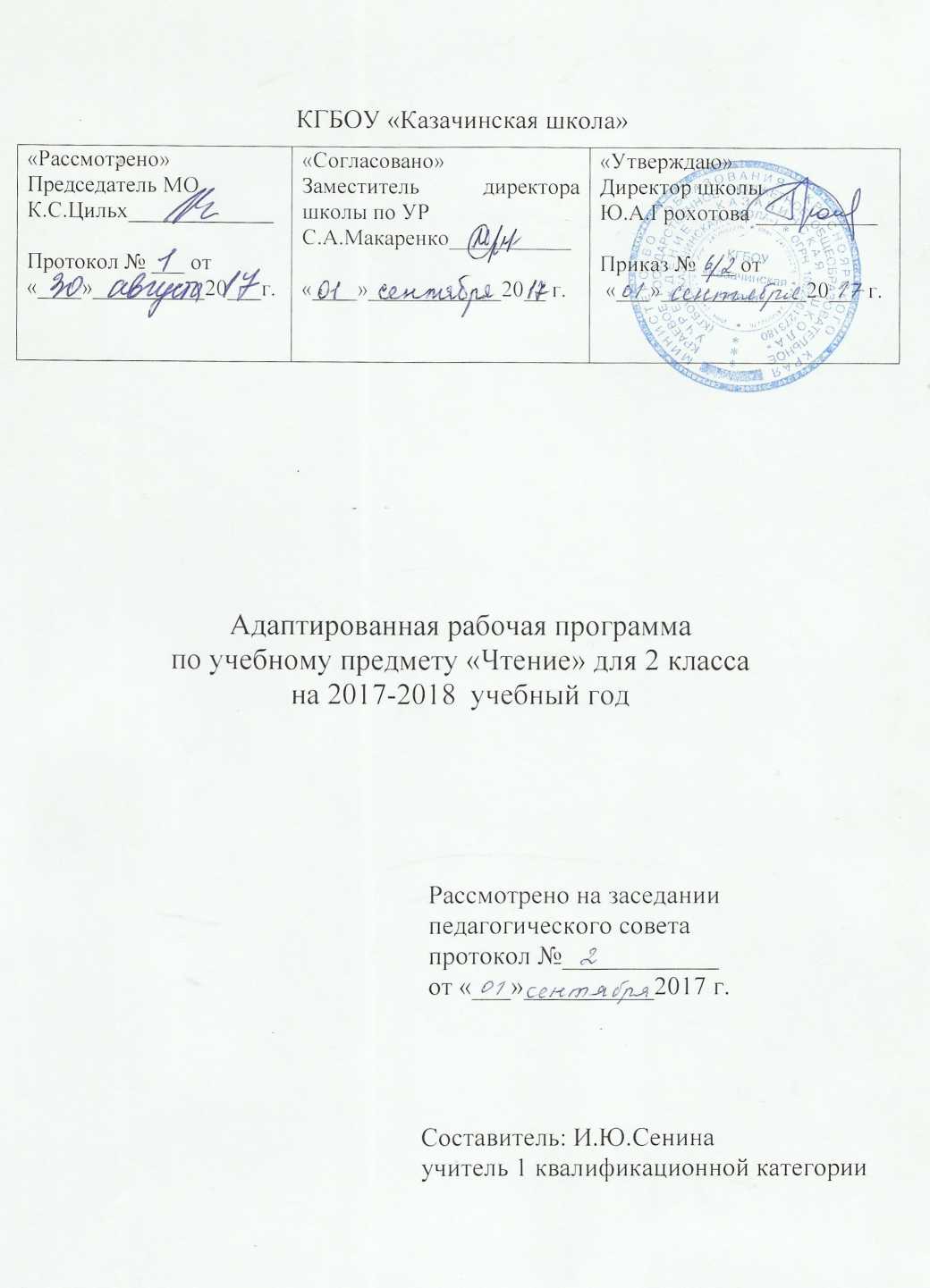 Статус документа       Адаптированная рабочая программа по  учебному предмету «Чтение»    составлена в соответствии с требованиями Федерального государственного стандарта начального общего образования для обучающихся с нарушением интеллекта ( Пр. №1599 вар. 1) на основе «Примерной адаптированной основной общеобразовательной программы образования обучающихся с умственной отсталостью (интеллектуальными нарушениями)»  и ориентирована на учебник: «Чтение" 2 класс для общеобразовательных организаций, реализующих адаптированные основные общеобразовательные программы С.Ю.Ильина   Москва.  «Просвещение» 2016.Структура рабочей программы   Рабочая программа по    учебному предмету «Чтение»  представляет собой  целостный документ,  включающий следующие элементы:-пояснительная записка;-содержание тем учебного курса;- календарно-тематический план; -система оценивания;Пояснительная запискаЦель программы: 1.Направленность уроков чтения на социализацию личности умственно отсталого ребёнка на коррекцию и развитие речемыслительных способностей детей, на формирование эмоционального отношения к действительности и нравственных позиций поведения.Задачи программы:1. Воспитание у детей интереса к уроку чтения и к чтению как процессу.2.Формирование у них техники чтения: правильного (без искажения звукового состава слов и с правильным ударением) и выразительного чтения, обеспечение постепенного перехода от послогового чтения к чтению целым словом формирование у детей навыков сознательного чтения: читать доступный пониманию текст вслух, шёпотом, а затем и про себя, осмысленно воспринимать содержание прочитанного, сопереживать героям произведения, давать оценку их поступкам во время коллективного анализа.3.Развитие у них умения общаться на уроке чтения: отвечать на вопросы учителя, спрашивать одноклассников о непонятных словах, делиться впечатлениями о прочитанном, дополнять пересказы текста, рисовать к тексту словесные картинки, коллективно обсуждать предполагаемый ответ.   Обучение чтению во 2 классе начинается с послебукварного периода. Задачи этого этапа: закреплять навыки плавного послогового чтения ранее усвоенных слоговых структур, учить читать новые слоговые структуры в словах, совершенствовать звуко-буквенный анализ отдельных слов.  Личностные и предметные результаты освоения учебного предмета «Чтение»Предметные результатыМинимальный уровень:1. осознанное и правильное чтение текст вслух по слогам и целыми словами;2. пересказ содержания прочитанного текста по вопросам;3. участие в коллективной работе по оценке поступков героев и событий;Достаточный уровень:1.чтение текста после предварительного анализа вслух целыми словами (сложные по семантике и структуре слова ― по слогам) с соблюдением пауз, с соответствующим тоном голоса и темпом речи;2. ответы на вопросы учителя по прочитанному тексту;3.определение основной мысли текста после предварительного его анализа;4.чтение текста молча с выполнением заданий учителя;5. определение главных действующих лиц произведения; элементарная оценка их поступков;6. чтение диалогов по ролям с использованием некоторых средств устной выразительности (после предварительного разбора);7.пересказ текста по частям с опорой на вопросы учителя, картинный план или иллюстрацию; .Личностные результаты:1. осознание себя как гражданина России; формирование чувства гордости за свою Родину;2. воспитание уважительного отношения к иному мнению, истории и культуре других народов;3. сформированность адекватных представлений о собственных возможностях, о насущно необходимом жизнеобеспечении;4. овладение начальными навыками адаптации в динамично изменяющемся и развивающемся мире;5. овладение социально-бытовыми навыками, используемыми в повседневной жизни;6. владение навыками коммуникации и принятыми нормами социального взаимодействия;7. способность к осмыслению социального окружения, своего места в нем, принятие соответствующих возрасту ценностей и социальных ролей;8. принятие и освоение социальной роли обучающегося, проявление социально значимых мотивов учебной деятельности;9. сформированность навыков сотрудничества с взрослыми и сверстниками в разных социальных ситуациях;10. воспитание эстетических потребностей, ценностей и чувств;11.развитие этических чувств, проявление доброжелательности, эмоционально-нравственной отзывчивости и взаимопомощи, проявление сопереживания к чувствам других людей;12. сформированность установки на безопасный, здоровый образ жизни, наличие мотивации к творческому труду, работе на результат, бережному отношению к материальным и духовным ценностям;13. проявление готовности к самостоятельной жизни. Метапредметные результаты:Метапредметными результатами изучения курса «Чтение» является формирование универсальных учебных действий (УУД).Личностные УУД1. Ценить и принимать следующие базовые ценности: «добро», «терпение», «родина»,«природа», «семья», «мир», «настоящий друг».2. Уважение к своему народу, к своей родине. 3. Освоение личностного смысла учения, желания учиться. 4. Оценка жизненных ситуаций и поступков героев художественных текстов с точки зрения общечеловеческих норм.Регулятивные УУД 1. Самостоятельно организовывать свое рабочее место.2. Следовать режиму организации учебной и внеучебной деятельности.3. Определять цель учебной деятельности с помощью учителя и самостоятельно. 4. Определять план выполнения заданий на уроках, внеурочной деятельности, жизненных ситуациях под руководством учителя.5. Соотносить выполненное задание с образцом, предложенным учителем.6. Корректировать выполнение задания в дальнейшем.7. Оценка своего задания по следующим параметрам: легко выполнять, возникли сложности при выполнении.  Познавательные УУД1. Ориентироваться в учебнике: определять умения, которые будут сформированы на основе изучения данного раздела; определять круг своего незнания. 2. Отвечать на простые и сложные вопросы учителя, самим задавать вопросы, находить нужную информацию в учебнике.3. Подробно пересказывать прочитанное или прослушанное; составлять простой план.4. Определять, в каких источниках можно найти необходимую информацию для выполнения задания. 5. Находить необходимую информацию, как в учебнике, так и в словарях.6. Наблюдать и делать самостоятельные простые выводы Коммуникативные УУД1.Участвовать в диалоге; слушать и понимать других, высказывать свою точку зрения на события, поступки.2.Оформлять свои мысли в устной и письменной речи с учетом своих учебных и жизненных речевых ситуаций. 3.Читать вслух и про себя тексты учебников, других художественных и научно-популярных книг, понимать прочитанное. 4. Выполняя различные роли в группе, сотрудничать в совместном решении проблемы (задачи).Предметные результаты:Предметными результатами изучения курса «Чтение» является сформированность следующих умений:1. воспринимать на слух художественный текст (рассказ, стихотворение) в исполнении учителя, учащихся;2.осмысленно, правильно читать целыми словами;3. отвечать на вопросы учителя по содержанию прочитанного;4. подробно пересказывать текст;5.составлять устный рассказ по картинке;6. заучивать наизусть небольшие стихотворения;7. соотносить автора, название и героев прочитанных произведений;8. различать рассказ и стихотворение. Техника чтения:1. составление и чтение слов со сходными по звучанию и артикуляции звуками, со стечением согласных, с разделительными ь и ъ знаками.2. осознанное, правильное плавное чтение по слогам без искажения звукового состава слов и предложений, текстов, которые даны в послоговой разбивке. Постепенный переход к чтению целыми словами.3.соблюдение при чтении интонации в соответствии со знаками препинания.Понимание читаемого:  1.ответы на вопросы по содержанию текста, в связи с рассматриванием иллюстраций к тексту, картин2. нахождение в тексте предложений для ответа на вопросы 3.элементарная оценка прочитанного.Развитие устной речи1.развитие связной устной речи2.пересказ содержания прочитанного по вопросам учителя3.обогащение и уточнение словарного запаса,4.обучение правильному построению предложений, и в процессе упражнений в воспроизведении прочитанного, с этой целью во 2 классе в зависимости от сложности текста и индивидуальных особенностей детей используются вопросыРазучивание по учебнику или с голоса учителя коротких стихотворении, чтение их перед классом. Внеклассное чтение.1.Чтение детских книг с рассматриванием иллюстраций.2. Запоминание названия книги, её автора и основного содержания.3. Мотивация самостоятельного чтения:4.предоставление выбора книги по желанию ученика,5.драматизация прочитанного, 6.иллюстрирование прочитанного.  Планируемые результаты освоения учебной программы по курсу«Чтение» к концу 2 года обучения Раздел «Виды речевой и читательской деятельности»: аудирование, чтение вслух и про себя, работа с разными видами текста, библиографическая культура, работа с текстом художественного произведения, культура речевого общения.Обучающиеся научатся:1.читать вслух плавно, безотрывно по слогам и целыми словами, учитывая индивидуальный темп чтения; 2.понимать содержание коротких произведений, воспринятых на слух, а также прочитанных в классе, выделять в них основные логические части; 3. читать про себя маркированные места текста, осознавая смысл прочитанного; 4. рассказывать наизусть 3 -5 стихотворения разных авторов;Обучающиеся в процессе самостоятельной и парной работы получат возможность научиться: 1.находить в книге страницу «Содержание» или «Оглавление»; находить нужное произведение в книге, ориентируясь на «Содер жание»;2. задавать вопросы по тексту произведения и отвечать на вопросы, используя текст.Раздел «Литературоведческая пропедевтика»: узнавание особенностей стихотворного произведения (ритм, рифма и т.д.), различение жанровых особенностей (народной и авторской сказки и др.), узнавание литературных приемов (сравнение, олицетворение, контраст и др.).Обучающиеся научатся:1. отличать прозаическое произведение от стихотворного;2.различать малые жанры фольклора: загадку, считалку, скороговорку, закличку, небылицу;3. находить средства художественной выразительности в тексте (повтор; уменьшительно-ласкательная форма слов, восклицательный и вопросительный знаки, звукопись, рифмы);Обучающиеся получат возможность научиться:1. различать сюжетно- композиционные особенности кумулятивной (сказка - цепочка) и докучной сказок;2. обнаруживать подвижность границ между жанрами фольклора и литературы (прибаутка может включать в себя небылицу и дразнилку; колыбельная песенка - закличку; рассказ-суазку и т.д.). Раздел «Элементы творческой деятельности учащихся»: чтение по ролям, инсценировка, драматизация, устное словесное рисова ние, работа с репродукциями, создание собственных текстов.Обучающиеся научатся:1. понимать содержание прочитанного; осознанно выбирать интонацию, темп чтения и необходимые паузы в соответствии с особенностями текста;2. читать художественное произведение (его фрагменты) по ролям и по цепочке, опираясь на цветовое маркирование; 3.рассматривать иллюстрации, соотносить их сюжет с соответствующим   фрагментом текста или с основной мыслью (чувством, переживанием), выраженными в тексте.Обучающиеся получат возможность научиться:1.осваивать на практике малые фольклорные жанры (загадку, закличку, считалку, небылицу, колыбельную) и инсценировать их с помощью  выразительных средств (мимика, жесты, интонация);2. находить иллюстрации, подходящие к конкретным фольклорным текстам  (закличкам, прибауткам, небылицам), сравнивать тексты и иллюстрации. Тематическое планирование рассчитано на 4 час в неделю, что составляет  136 учебных часов в год.  Содержание тем учебного курсаСтихи для запоминания наизусть:«Падают, падают листья…» М. Ивенсен«Что такое Новый год?» Е. Махалова«Доброе утро» Н. Красильников.«Подснежник» Е. Серова. «Майский праздник» Т. Белозёров Календарно-тематическое планированиеСистема оценивания1.Оценка правильности и осознанности чтения отрывка произведения, заданного на дом.Оценка «5» ставится ученику, если он: читает по слогам (с переходом к концу года на чтение целыми словами) правильно с одной-двумя самостоятельно исправленными ошибками короткие тексты; соблюдает синтаксические паузы; отвечает на вопросы по содержанию прочитанного; пересказывает прочитанное полно, правильно, последовательно; твердо знает наизусть стихотворение и читает его выразительно.
  Оценка «4» ставится ученику, если он: читает по слогам, затрудняясь читать целиком даже легкие слова; допускает одну-две ошибки при чтении и соблюдении синтаксических пауз, неточности в ответах на вопросы и при пересказе содержания, но исправляет их самостоятельно или с незначительной помощью учителя; допускает при чтении стихотворения наизусть одну-две самостоятельно исправленные ошибки; читает наизусть недостаточно выразительно.
      Оценка «3» ставится ученику, если он: затрудняется в чтении по слогам трудных слов; допускает три-четыре ошибки при чтении и соблюдении синтаксических пауз; отвечает на вопросы и пересказывает содержание прочитанного с помощью учителя; обнаруживает при чтении наизусть нетвердое усвоение текста.
      Оценка «2» ставится ученику, если он: затрудняется в чтении по слогам даже легких слов; допускает более пяти ошибок при чтении и соблюдении синтаксических пауз; в ответах на вопросы и при пересказе содержания прочитанного искажает основной смысл, не использует помощь учителя.
      Оценка «1» учащимся 2 класса не ставится.2.Оценка стихотворения, рассказанного наизусть.Оценка «5» ставится ученику, если он: твердо знает наизусть стихотворение и читает его выразительно.Оценка «4» ставится ученику, если он: допускает при чтении стихотворения наизусть одну-две самостоятельно исправленные ошибки; читает наизусть недостаточно выразительноОценка «3» ставится ученику, если он: обнаруживает при чтении наизусть нетвердое усвоение текста.Оценка «2» ставится ученику, если он: искажает при чтении наизусть основной смысл, не использует помощь учителя..3.Оценка заданий, выполненных по карточке (дидактический материал на закрепление понимания прочитанного).Оценка «5» ставится ученику, если: вся работа выполнена безошибочно и нет исправлений;Оценка «4» ставится ученику, если: не выполнена 1/5 часть заданий от их общего числа;Оценка«3» ставится ученику, если: не выполнена 1/4 часть заданий от их общего числа;Оценка«2» ставится ученику, если: не выполнена 1/2 часть заданий от их общего числа.4.Оценка пересказа прочитанного произведения.Оценка «5» ставится ученику, если он: отвечает на вопросы по содержанию прочитанного; пересказывает прочитанное полно, правильно, последовательно;Оценка «4» ставится ученику, если он:допускает неточности в ответах на вопросы и при пересказе содержания, но исправляет их самостоятельно или с незначительной помощью учителя;Оценка «3» ставится ученику, если он: отвечает на вопросы и пересказывает содержание прочитанного с помощью учителя;Оценка «2» ставится ученику, если он: искажает при пересказе основной смысл, не использует помощь учителя.5.Оценка рассказа, составленного по иллюстрации или по серии сюжетных картин.Оценка «5» ставится ученику, если он:составил рассказ самостоятельно, полно, правильно, последовательно.Оценка «4» ставится ученику, если он:допускает неточности в рассказе, но исправляет их самостоятельно или с незначительной помощью учителя;Оценка «3» ставится ученику, если он: составляет рассказ с помощью учителя;Оценка «2» ставится ученику, если он: искажает основной смысл, не использует помощь учителя.«1» учащимся II класса не ставится..№ п/пТемаКоличество часовВнеклассноечтение1Зазвенел звонок - начался урок1222Осенние страницы1413Сказка за сказкой814Мир животных1525Птицы – наши друзья616Зимние страницы1727Всё мы делаем сами и своими руками1628Буду делать хорошо и не буду плохо1129Ежели вы вежливы510Весенние страницы14211Посмеёмся, улыбнёмся8112Летние страницы6113Как хорошо уметь читать!4                                                                                                 Итого                                                                                                 Итого13617№№Наименование тема   Количество часовДата проведения11«Зазвенел звонок – начался урок».«Осень в школе» По Н. Саксонской. «Я могу считать до ста…» Р. Сеф.Выразительное чтение стихотворений.122 «Где лево, где право» По В. Берестову. «Школьные слова» По В. Драгунскому Чтение и ответы на вопросы.133 «Я учусь писать» По М. Яснову. Чтение и ответы на вопросы.144«Таня знала буквы» Л. Толстой. Чтение и ответы на вопросы.155«В школе» По К. Ушинскому. Чтение и ответы на вопросы.166Вн.чт. Посещение школьной библиотеки. Правила поведения в библиотеке.177«Мы дежурим» По В. Викторову. Чтение и анализ стихотворения. «Про то, для кого Вовка учится» По В. Голявкину. Чтение и ответы на вопросы. 188«Физкультура» По Э. Мошковской. «Пятёрка» По Р. Сефу. Чтение и анализ стихотворений. 199«Всякой вещи своё место» По К. Ушинскому. «Три плюс пять» М. Юдалевич. Составление пересказа. Чтение и ответы на вопросы. 11010«Первый урок» По В. Голявкину«Уроки» По В. Драгунскому. Чтение по ролям. 11111Вн.чт. Жизнь детей в школе А.Аксенова «Если бы я не учился» 11212Обобщающий урок по теме: «Зазвенел звонок – начался урок». «Давайте складывать слова» Г. Мамлин. Чтение и анализ стихотворения. 11313«Осенние страницы». «Художник – Осень» По Г. Скребицкому. Чтение и анализ по вопросам.1  .1414«В эту осень» (Отрывок) С. Козлов. Чтение и анализ стихотворения.11515«Падают, падают листья…» М. Ивенсен (Заучивание наизусть) 11616«Здравствуй, осень» В. Викторов. Чтение и анализ стихотворения. 11717«В октябре». По А. Митяеву. Составление рассказа об осени. 11818«Верная примета» Г.Ладонщиков. Чтение и ответы на вопросы. 11919«Когда шубу носить?» А. Степанов. Чтение и ответы на вопросы. 12020«Белки» По И. Соколову – Микитову. Чтение и ответы на вопросы. 12121 «Белкина кладовка» Е. Благинина. Чтение и анализ стихотворения.  1.2222«Кто сажает лес» По Г. Снегирёву. Чтение и ответы на вопросы. 12323Вн.чт. Осень наступила. Н.Сладков «Осень на пороге» 12424«Почему ноябрь пегий». По Н. Сладкову. Чтение и ответы на вопросы. 12525« Почему ноябрь пегий». По Н. Сладкову. Составление пересказа. 12626Обобщающий урок по теме: « Осенние страницы». Осенние загадки.  12727«Сказка за сказкой». «Верши и корешки». (Русская народная сказка.) Чтение и ответы на вопросы.12828«Лиса и кувшин» (Русская народная сказка.) Чтение по ролям. 12929«Рак и Лиса» (Русская народная сказка Чтение и ответы на вопросы. 13030«Старик и два медвежонка».   (Русская народная сказка.) Чтение по ролям. 13131«Заяц и черепаха» (Ингушская сказка). Чтение и ответы на вопросы. 13232Вн.чт. В гости к сказке. «Упрямые козы»1 3333«Волк и лошадь» (Румынская сказка). Чтение и анализ по вопросам. 13434Обобщающий урок по теме « Сказка за сказкой» «Добрый крестьянин» (Японская сказка) Чтение и анализ по вопросам. 13535«Мир животных». «Кто любит собак…» Р. Сеф. Чтение и ответы на вопросы. «Барашек» (Английская народная песенка). Чтение и анализ стихотворения. 13636«Загадка» А.Введенский. Чтение и ответы на вопросы. «Кролик» В. Лифшиц. Чтение и ответы на вопросы. 13737«Лапки» Ю. Коринец. Чтение и анализ стихотворения. 13838«Котёнок» Е. Благинина. Чтение и анализ по вопросам. 13939Вн.чт. Жизнь животных осенью М.Пришвин «Полянка в лесу» 14040«Собака» А. Барто. Чтение и анализ стихотворения. 14141«Ёж» Е. Чарушин. Составление пересказа. 14242«Живой букет» Я. Агафарова. Составление пересказа.14343«Медвежонок» По Г. Снегирёву Чтение и анализ по вопросам. Составление пересказа. 14444Вн.чт. Ребятам о зверятах Г.Цыферов «Маленький тигр» 14545«Лисья нора» По Соколову – Микитову. Чтение и ответы на вопросы. 14646«Кто?» С. Чёрный. Чтение и обсуждение стихотворения. 147«Бобрёнок» По Г. Снегирёву. Чтение и ответы на вопросы. Составление пересказа. 148«Детский дом» С. Маршак. Чтение и обсуждение стихотворения. 149Обобщающий урок по теме: «Мир животных». «Животные» Р. Зелёная, С. Иванов. Чтение и анализ по вопросам. 150 «Птицы - наши друзья» По Соколову - Микитову « Соловей». « Ворон» Г. Снегирёв. Составление пересказа. 151«Спор на скворечне» Г.Ладонщиков. Чтение и анализ стихотворения. 152«Пылесос» По Н. Сладкову Чтение и анализ по вопросам. Составление пересказа.153Вн.чт. Птицы зимой «Дятел» Е.Чарушин 154«Птичка» По В. Голявкину. Чтение и анализ по вопросам. Составление пересказа.1 .55Обобщающий урок по теме: « Птицы - наши друзья» Птичьи загадки. 156«Зимние страницы». «По ягоды на лыжах» Н. Егоров. Чтение стихотворения. 157«Снег идёт» По Л. Воронковой. Чтение и анализ по вопросам. 158«Озорные снежинки» Л. Наппельбаум. Чтение и ответы на вопросы.159«Сёмка и Мороз» По Е. Кузнецовой. Чтение и анализ по вопросам.160Вн.чт. Волшебница зима «Кто отгадает» Н.Калинина 161«Белая страница» С. Маршак. Чтение и анализ стихотворения. 162«Книга зимы» В. Бианки. Чтение и анализ по вопросам.163«Что это было?» Д. Хармс Чтение и обсуждение стихотворения. 164«Зайчик и рябина» В.Сухомлинский. Составление рассказа о зиме. 165«Зимний запас» По Н. Сладкову. Чтение по ролям.166«Наши друзья» Г. Ладонщиков. Чтение и обсуждение стихотворения. 167«Зимний разговор через форточку» (Отрывок) Б. Брехт. 168«Храбрая птица» По Н. Плавильщикову. Чтение и анализ по вопросам. 169Вн.чт. Жизнь животных зимой И.Соколов-Микитов «Зима в лесу» 170«Что такое Новый год?» Е. Махалова (Заучивание наизусть) «Ночное приключение» Ю. Кушак. Чтение и анализ стихотворения. 1 .71«Снеговики» По Л. Сергееву. Чтение и анализ по вопросам. Составление пересказа. 172Обобщающий урок по теме: «Зимние страницы». «Зимние загадки» Е.Благинина.173«Всё мы делаем сами и своими руками». «Знают мамы, знают дети» (Немецкая народная песенка). «Вот какие наши руки» А. Гарф. Чтение и анализ по вопросам. 174«Белоручки» В. Голышкин. Чтение по ролям. 175«Своими руками» В. Осеева. Чтение и ответы на вопросы. 176«Десять помощников» М. Коцюбинский. Чтение по ролям. 177«Первая рыбка» Е. Пермяк. Чтение и анализ по вопросам.178Вн.чт. Обязанности и дела школьников В.Голявкин «Как я помогал маме мыть пол» 179«Кукла и Катя» Г. Ладонщиков. Чтение и анализ стихотворения.   180«Разговор о технике» Е. Серова. Чтение и ответы на вопросы. 181«Странное дело» И. Мазнин. Чтение и анализ стихотворения. 182«Вкусный пирог» По П. Тихонову. Составление пересказа. 183«Мы вдвоём» Г. Глушнев. Чтение и обсуждение стихотворения. 184«Подходящая вещь» По В. Голявкину. Чтение и анализ по вопросам. 185«Танечка – хозяйка» М. Глазков. Чтение и обсуждение стихотворения. 186Вн.чт. Умелые руки не знают скуки Б.Заходер «Заболела эта книжка» 187«Доктор Петрова» М. Моисеева. Чтение и ответы на вопросы. 188Обобщающий урок по теме: «Всё мы сделаем сами и своими руками». « Мамина работа» По Е. Пермяку. Чтение и анализ по вопросам.189«Буду делать хорошо и не буду плохо». «Подружки»А. Кузнецова. «Рыцари» А. Барто. Чтение и обсуждение стихотворений. 190Н. Сладков «Жалейкин и пруд». Анализ рассказа и выборочное чтение. 191«Страшная история». Р. Зелёная, С. Иванов. Чтение и анализ по вопросам.92«Хитрое яблоко» По Т.Пономарёвой. Чтение и ответы на вопросы. 193Вн.чт. Книги о мамах А.Митяев «За что люблю маму» 194«Урок дружбы» М. Пляцковский. Составление пересказа. 195«Яблоко» В. Хомченко. Чтение по ролям и анализ рассказа. 196«Про Людочку» В. Карасёва.  Составление пересказа. 197«Никто не мешает» Р. Баумволь. Чтение и анализ по вопросам. 198Вн.чт. О хороших и плохих поступках детей Я.Аким «Жадина»199Обобщающий урок по теме: « Буду делать хорошо и не буду плохо» «Сказка про честные ушки» С. Прокофьева. Анализ рассказа и чтение по ролям.1100«Ежели вы вежливы…» «Доброе утро» Н. Красильников. Чтение и ответы на вопросы. Заучивание наизусть. 1101«Как Маша яблоко ела». Л. Каминский. Чтение и анализ по вопросам. 1102«Удивительное превращение». По В. Голышкину. Анализ рассказа и чтение по ролям. 1103«Брысь, шапочка!» А. Седугин. Составление пересказа. 1104Обобщающий урок по теме:  «Ежели вы вежливы». «Кто грамотнее?» По Я. Пинясову. «Песенка о вежливости» (отрывок). С. Маршак. Чтение и ответы на вопросы. Чтение по ролям. 1 .105«Весенние страницы». «Появление весны». Л. Модзалевский. Чтение и анализ. «Весна – красна» И. Соколов – Микитов. Чтение и ответы на вопросы. 1106«Март» Ю. Коринец. «Поздравление» Л. Барбас. Чтение и анализ стихотворений. 1107«Сосульки» М. Пляцковский. Чтение по ролям. 1108«Песенка капели» М. Борисова. Чтение и анализ стихотворения. 1109«Художник – Весна» По Г. Скребицкому. Чтение и анализ по вопросам. 1110«Подснежник» Е. Серова. (Заучивание наизусть) 1111Вн.чт. Изменения в природе весной Э.Лукьянова «Как весна пришла» 1112«Белое и жёлтое» По Ю. Ковалю. Чтение и ответы на вопросы. 1113З. Александрова « Салют весне». Выразительное чтение.Н. Сладков. «Любитель цветов» Составление пересказа. 1114«Терем – рукавица» В. Хомченко. Составление пересказа.1115Вн.чт Весна пришла А.Аксенова «В парке» 1116«Девятое мая»  Г. Виеру.. «Никто не знает, но помнят все» По Л. Кассилю. Выразительное чтение и ответы на вопросы 1117«Майский праздник»  Т. Белозёров (Заучивание наизусть). П. Воронько « Лучше нет родного края». Выразительное чтение. 1118Обобщающий урок по теме: «Весенние страницы». Составление рассказа о весне. 1119«Посмеёмся, улыбнёмся».О. Григорьев «Повар» «Память» Э. Успенский. Чтение и анализ стихотворения. 1120«Хорошо спрятанная котлета» Г. Остер. Чтение по ролям. 1121«Как поросёнок научился говорить» По Л. Пантелееву. Составление пересказа. 1122«Банька» Ю. Кушак. Чтение и анализ по вопросам. 1123«Как  котёнок Яша учился рисовать» По Л.ПантелеевуЧтение по ролям. Составление пересказа. 1124Вн.чт. Веселые истории С.Козлов «Как Черепаха пела песню» 1125«Познакомился» В. Лапшин Чтение и анализ рассказа.  1126Обобщающий урок по теме:  « Посмеёмся, улыбнемся». « Отвечайте, правда ли?» По Г.Чичинадзе. Чтение и ответы на вопросы. 1127«Летние страницы». «Земляника» Е. Трутнева. Чтение и анализ стихотворения. 1128«Солнце и радуга» К. Ушинский. «Мост» Л. Мануш. Чтение и ответы на вопросы. 1129«Шмель и Миша» А. Седугин. Составление пересказа. 1130«Гнездо в траве» По В. Хомченко. Чтение и анализ по вопросам. 1131Вн.чт. Здравствуй, лето! И.Соколов-Микитов «Красное лето» 1132Обобщающий урок по теме: « Летние страницы».«Каникулы» Л. Фадеева. Чтение и анализ по вопросам. 1133«Как хорошо уметь читать!». «Читалочка» В. Берестов «Раньше улица молчала» И. Железнова. Чтение и анализ стихотворения 1    .134«Читателю» Р. Сеф. «Спрятался» В. Голявкин. Выразительное чтение. Анализ рассказа и чтение по ролям. 1135«Ау» Л. Пантелеев. Анализ рассказа и чтение по ролям.  1136Обобщающий урок по теме: « Как хорошо уметь читать». Книжки загадки. «Прощальная игра» Д. Чиарди. Чтение с творческим заданием.    1